农安县医疗保障局行政处罚流程图(一)简易程序注：(适用情形)违法事实证据确凿并且执法有法定依据，对自然人处以二百元以下、对法人或者其他组织处以三千元以下罚款或者警告的行政处罚的，可以当场作出行政处罚决定。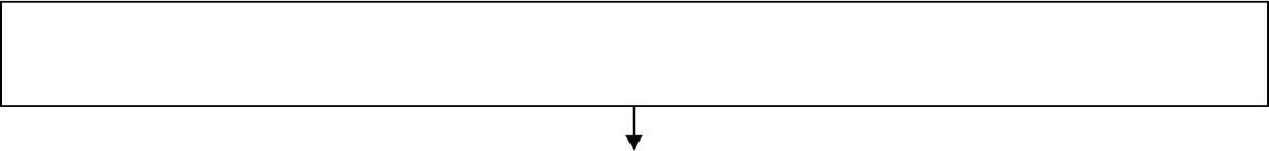 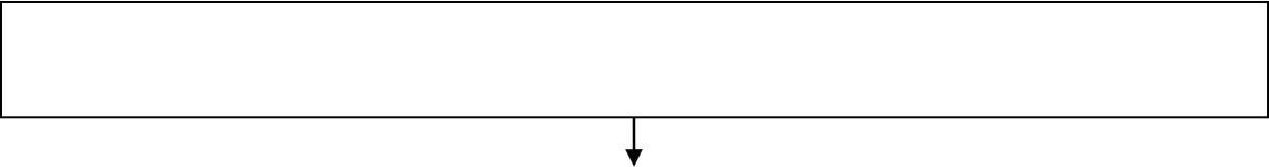 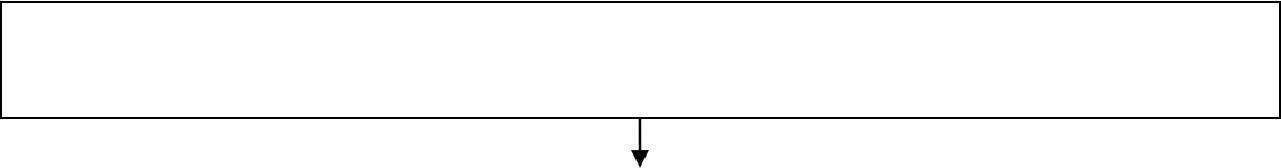 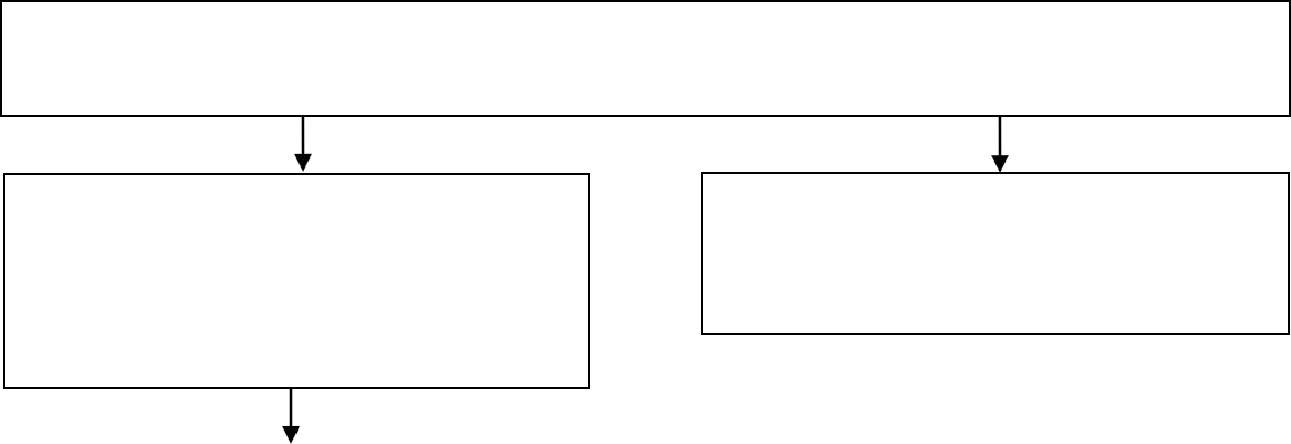 (二)普通程序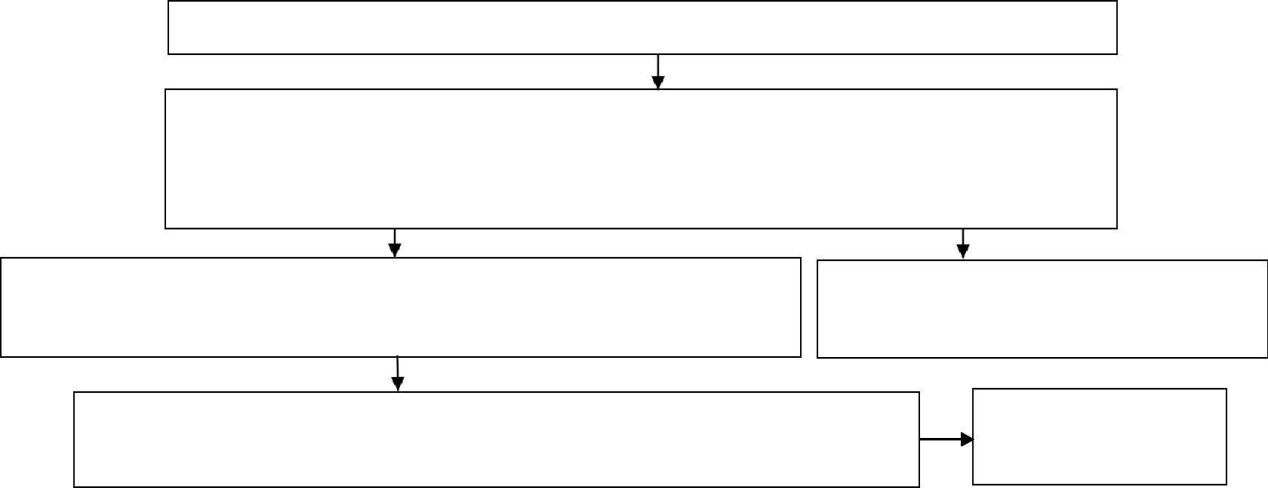 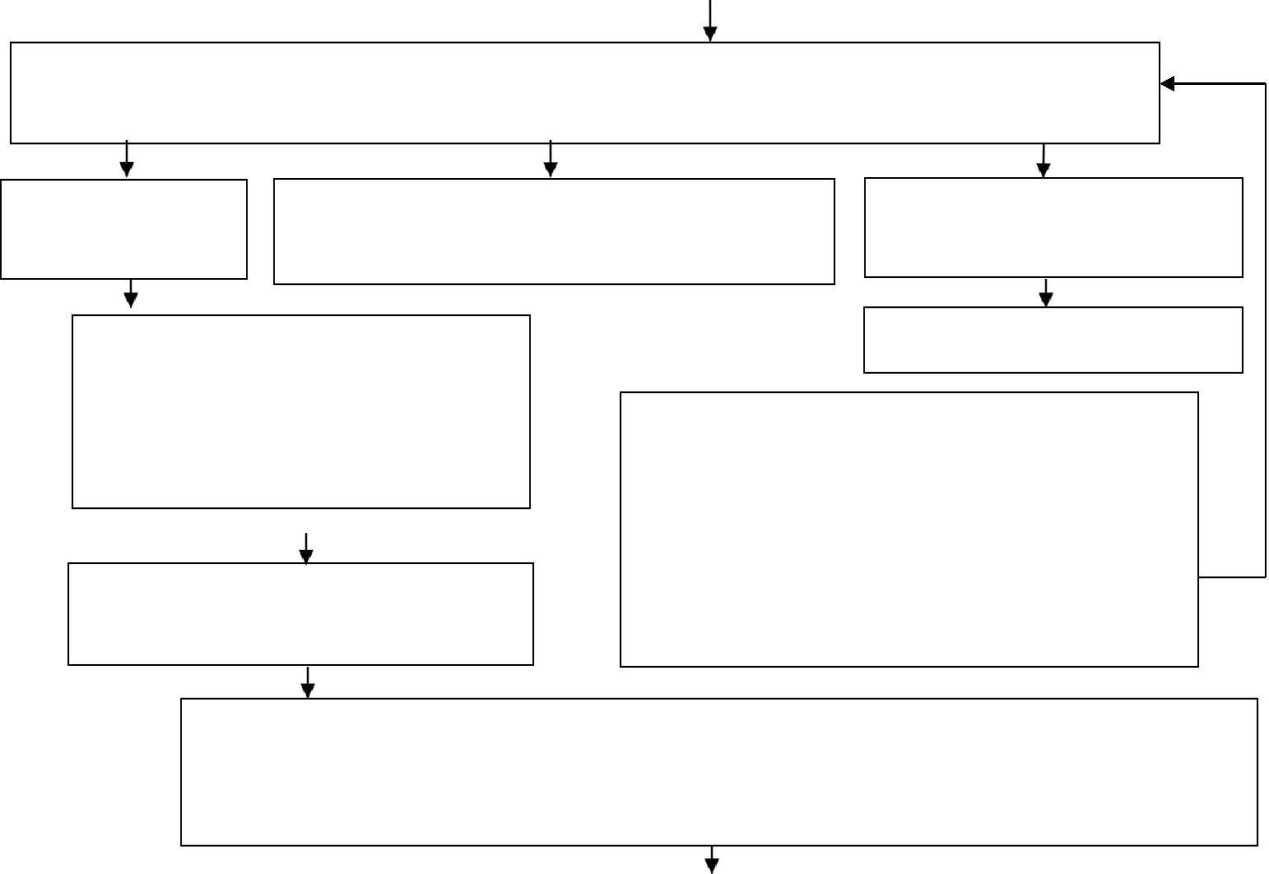 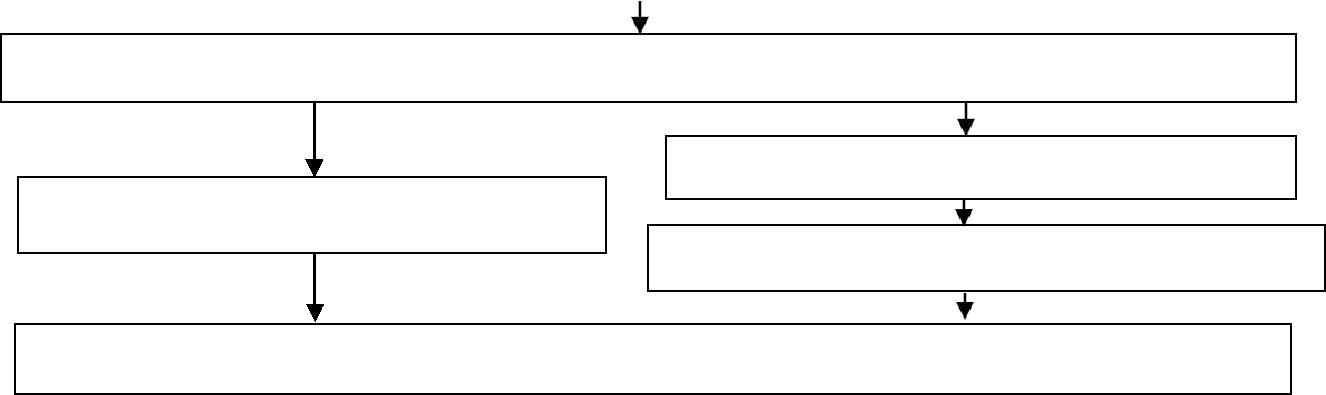 (三)听证程序